Year 2 Project Homework for Summer 2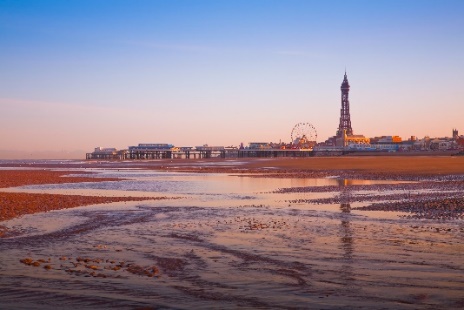  Our topic this half term is Buckets and SpadesChoose any of the following tasks. You MUST do at least 2 of the tasks. You have to the end of this half term to complete and you can hand them in at any time. Read 5 times a week for 5 to 10 minutes each session.  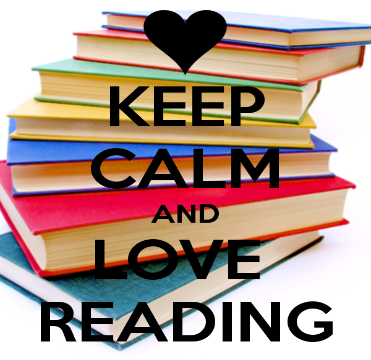 Week 1, 2, 3, 4, 5, 6, 7 You must have your diary signed           2 Dojos per week GEOGRAPHYMake a poster or a leaflet about visiting the seaside. Try to make other people want to visit. Include things that you can do there and things that you can see. 3 DojosHistoryFind out about the seaside in Victorian times. Choose how to present your information. This could be a labelled picture of the Victorian seaside or maybe make a model of the seaside in a box. Be creative.5-10 DojosDESIGN TECHNOLOGY/ART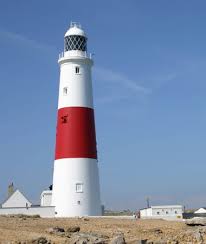  Make/build a model of a lighthouse. You can make it light up if you like.5-10 DojosENGLISHVisit the seaside. Take photographs and record things that you see and do. Make a scrapbook or treasure chest that includes the photographs and writing about what you did.5-10 DojosICT RESEARCHUse a computer to research a seaside town in the UK. Decide how to present your information using purple mash or even a powerpoint presentation3 Dojos